Weekly Well Being Class Every Monday 6.30pm - 7.45pmIncludes Energy Balancing Exercises And Meditation Techniques,At The Swan Centre Linacre RoadYou will need: Comfortable clothes and footwearWater Blanket and pillow(optional)£6 per session.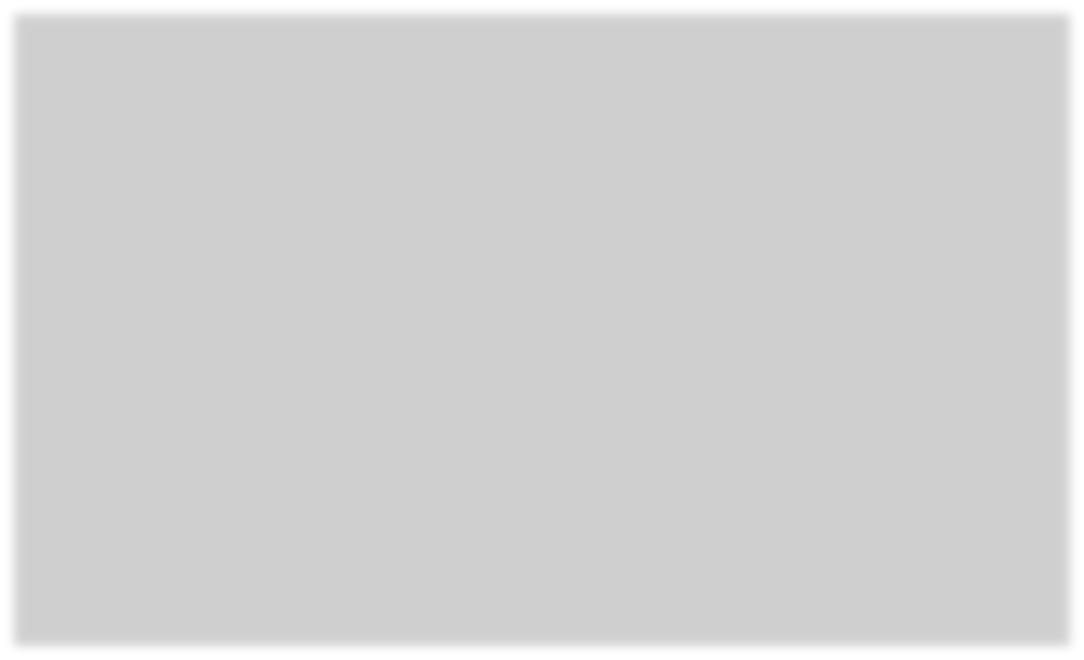 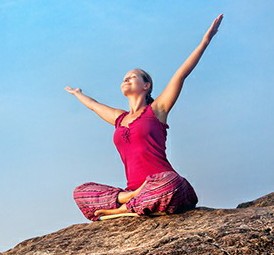 You will learn simple exercises to: Energise your bodyDe-stressRelax your body Relieve pain Increase metabolism Aid weight lossImprove memory and focus Increase moodImprove positivity Balance energiesAnd much more including how to energy test food!!!Also learn to take time out for yourself and relax!This is what some participants said after the course:‘This is exactly what I have been searching for! Loved it! Mary ‘It makes me happy!’ Geraldine‘I love coming. I do the exercises daily and they really help me’ DebbieThese classes focus on a healthy mind, body and spirit! It combines energy balancing techniques and meditations to help you relax and de-stress. These tools will equip you with  the knowledge and skills tohave a healthier YOU and they work!!Come and join us. Book to ensure a place!Contact Maria for more details on 07981398842 Email: mariahardman1966@gmail.comOr contact The Swan Centre 0151 9333292